Local Road Design Update – Realignment of Arum Lily Place Completion of the new interchange on Great Eastern Highway Bypass at Abernethy Road requires a section of Arum Lily Place to be realigned.  The realignment will enable construction of the off-ramp from Great Eastern Highway Bypass onto Abernethy Road and Lloyd Street, and a new Principal Shared Path (PSP).  The realignment of Arum Lily Place will be within the existing road reserve owned and managed by the City of Swan.Property access to Arum Lily Place and Vale Road will be maintained.  Existing driveways will be modified to tie-in with the new road alignment.  Greater Connect Alliance will undertake these tie-in works in consultation with, and at no cost, to impacted property owners. Design of Lloyd Street and Lakes Road intersectionIn addition to the above, a new unsignalised Staggered-T intersection will be constructed at the intersection of Lakes Road and Lloyd Street.  The Staggered-T intersection between Lakes Road and Lloyd Street will allow left-in, left-out access only as shown by the yellow arrows in the map over the page.  Although left-in, left-out access between Lloyd Street and Lakes Road is proposed, the wider road network will continue to provide full access for local residents and businesses accessing the area.  Safety for all road users is of paramount consideration. Introducing unprotected right hand turning movements across traffic in this location would create a heightened risk, particularly given the significant volume of heavy vehicle movements in this area and the close proximity of this intersection to the new interchange. More information about this intersection is available in the Lakes Road/Lloyd Street Local Area Design Update.Further informationWe appreciate your feedback and will work hard to make sure we keep you informed of progress and any upcoming works that may impact you. If you have any questions or concerns, please phone 138 138 or email enquiries@mainroads.wa.gov.au.   More information on the Great Eastern Highway Bypass Interchanges project is available at https://www.mainroads.wa.gov.au/geh-bypass-interchangesThe map below shows the realigned section of Arum Lily Place.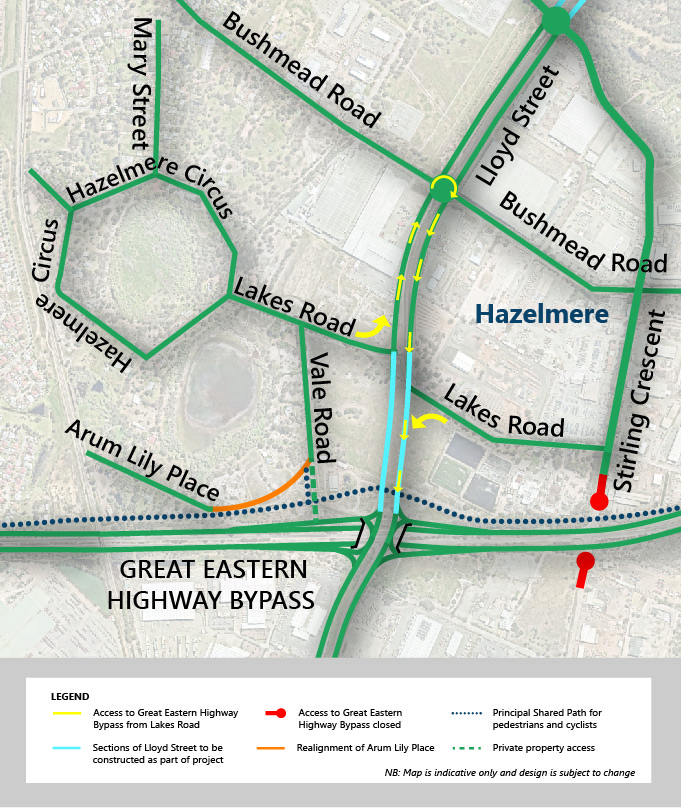 